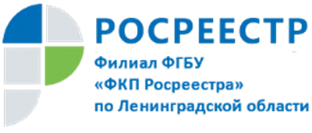 Есть вопросы по недвижимости? Кадастровая палата даст ответ!Вне зависимости от опыта и знаний у собственников недвижимости возникают ситуации, при которых необходима квалифицированная помощь специалиста. Кадастровая палата оперативно реализовывает работу по оказанию информационно-аналитической помощи. Услуги включают в себя устные и письменные консультации по вопросам сбора необходимых документов, составления договоров купли, продажи или обмена, оспаривания и расторжения сделок и др.Учреждение решает вопросы своевременно по доступным тарифам: –  Консультационные услуги по подготовке договоров от 970 руб.;– Консультационные услуги, связанные с оборотом объектов недвижимости от 820 руб.Специалисты Кадастровой палаты готовы рассмотреть интересующий вопрос и подготовить рекомендации по составу необходимых документов для конкретной ситуации, составят договор для сделок с недвижимостью в простой письменной форме между физическими и (или) юридическими лицами.Получить консультацию можно уже сейчас по телефону 8 (812) 630-40-41 (доб. 4747), либо по адресу электронной почты: mo1@47.kadastr.ru.Кадастровая палата – нам можно доверять!Кристина Чигоева, Специалист по связямс общественностью+7(812) 630-40-41, доб. 2028E-mail: press@47.kadastr.ru https://www.kadastr.ru/ Вконтакте: https://vk.com/47rosreestr Twitter: https://twitter.com/fkprf47Facebook: https://www.facebook.com/fkprr47/Instagram: kadastr_47